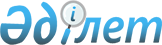 О создании института заместителей командиров (начальников) по воспитательной и социально-правовой pаботе в Вооруженных Силах Республики КазахстанУказ Президента Республики Казахстан от 19 января 1993 г. N 1084
      С целью улучшения воспитательной работы в войсках, укрепления воинской дисциплины и правопорядка среди личного состава Вооруженных Сил Республики Казахстан и повышения ответственности за социально-правовую защиту военнослужащих, членов их семей постановляю: 





      1. Ввести в Вооруженных Силах Республики Казахстан 
 институт заместителей командиров 
 (начальников) по воспитательной и социально-правовой работе в звене от аппарата Министерства обороны, Республиканской гвардии Республики Казахстан, Пограничных и Внутренних войск, воинских учреждений до рот (им равных) включительно, упразднив институт помощников командиров (начальников) по работе с личным составом. 





      2. Создать в аппарате Министерства обороны Республики Казахстан управление, в управлениях Республиканской гвардии, Пограничных и Внутренних войск, в корпусах, дивизиях, бригадах и им равных - отделы, в полках и им равных - отделения по воспитательной и социально-правовой работе. 





      3. Министерству обороны, Министерству внутренних дел, Комитету национальной безопасности и Республиканской гвардии Республики Казахстан в месячный срок привести в соответствие с настоящим Указом штаты воинских частей и учреждений.

      

Президент




Республики Казахстан




 

					© 2012. РГП на ПХВ «Институт законодательства и правовой информации Республики Казахстан» Министерства юстиции Республики Казахстан
				